                                      

Team Brief
[INSERT MONTH/YEAR] 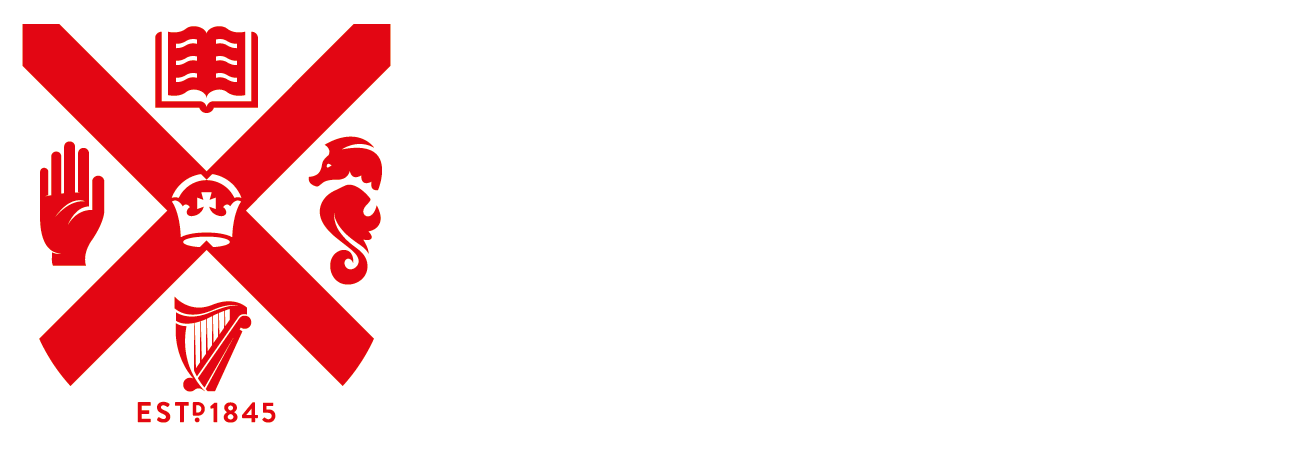 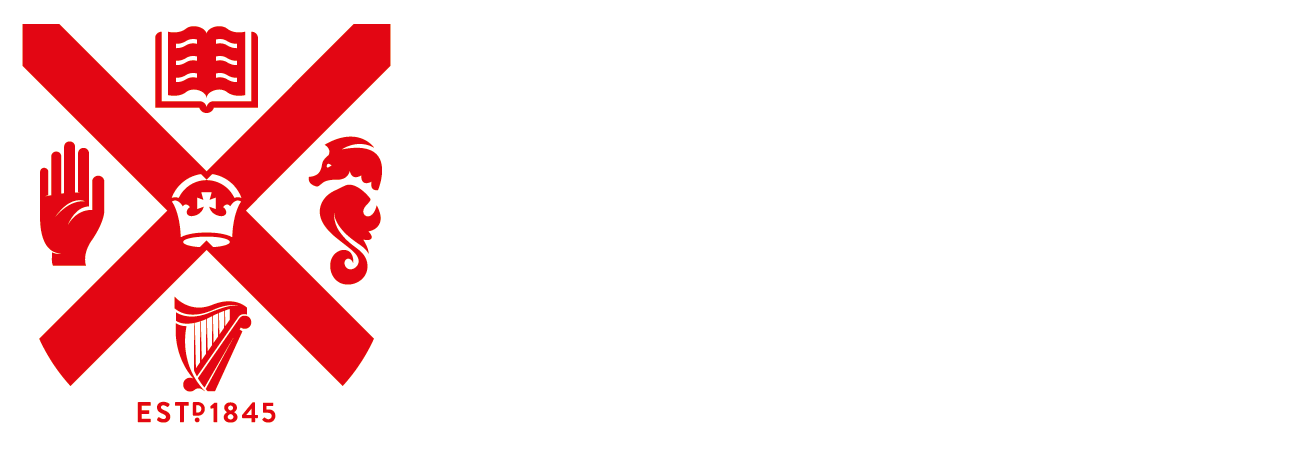 Core Briefing ItemsPlease review the University Management Board (UMB) archive on Sharepoint and identify any recent updates from UMB that have direct significance for staff in your area. Please note these in the section below and highlight them to your team when delivering your Team Brief.
Enter your content here.Local Briefing Items 	Include key local updates relevant to your Faculty, School, Directorate or team which staff should be briefed on:Staff MattersEnter your content hereNew Arrivals: Enter your content hereCurrent Projects/IssuesEnter your content hereUpcoming Deadlines/Dates:Enter your content hereQuestions and Feedback Make a note of any feedback raised during the Team Brief.
Enter your content here